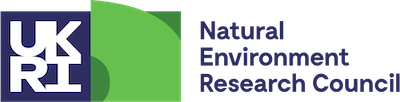 NERC Remit Query FormPlease send your completed form to nercremit@nerc.ukri.org NameResearch OrganisationProject TitlePlease provide a brief summary of your proposed research Please provide a brief summary of your proposed research Which Research Areas do you feel your research fits within? Please see the NERC Research Topics/Subjects which can be found at: Remit, programmes and priorities – NERC – UKRIWhich Research Areas do you feel your research fits within? Please see the NERC Research Topics/Subjects which can be found at: Remit, programmes and priorities – NERC – UKRIIf you think your proposed research may cross other Research Council remits, please advise which areas you feel would be involvedIf you think your proposed research may cross other Research Council remits, please advise which areas you feel would be involvedWhat are the main objectives of your proposed research?What are the main objectives of your proposed research?123456